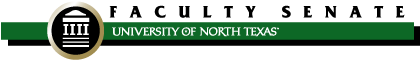 FACULTY SENATE MEETING AGENDAZoom MeetingOctober 14, 2020Announcements:Student Affairs needs faculty to assist with the Homecoming Royalty judging process. Homecoming will be taking place November 2-7 with the theme, “Welcome to Fabulous North Texas”! Faculty are needed to help with the selection of this year’s Homecoming Court. They need help with application/resume review process and interview process, although are only asking for help in one or the other. Please sign up on OrgSync by Sunday, October 11. For more information, contact Andie Jackson, M.Ed  Andrea.Jackson@unt.edu (940) 565-3807Denton County residents may vote at the UNT Gateway Center during Early Voting, which is October 13 through October 30. Must vote at assigned precinct poll if wait until November 3rd. Mail-in ballots drop off: Elections Administration at 701 Kimberly, Denton TX, or about curbside voting. The number to call is 940 349-3200.Time Discussion BeginsTime Allotted2:003 minutesI.Welcome and Introductions2:032 minutesII.Approval of Minutes (September 9, 2020) [vote]2:0545 minutesIII.University updates (President Neal Smatresk / Provost Jennifer Cowley)University Budget / COVID-19 update Student privacy issuesPolicy exceptionsClarification of CLEAR requirements/reviews for online teachingSPOT / faculty annual reviews and evaluationsMaking the COVID dashboard more useful Lessons learned from the university’s experience with online teaching/learning during COVID-192:505 minutesIV.Request for FIS Feedback-Survey (Jennifer Stevenson)2:5510 minutesV.Parking and Transportation update (William Donovan)3:0510 minutesVI.Student accommodations update (Katy Washington)3:1510 minutesVII.Scamming awareness (David Causey)3:255 minutesVIII.Faculty Policy Oversight Committee (Adam Chamberlin / Elizabeth Oldmixon)3:305 minutesIX.Executive Committee (Scott Belshaw) Expedited appointment of Ricco Ethics Scholarship Selection Committee representative [vote]Executive Committee appointmentsCindy Watson to FPOC Group VIJae Webb to Academic Integrity Task Force (Jennifer Lane)Faculty employment contracts relating to outside employment3:355 minutesX.Committee on Committees (William Cherry) [vote]Standing committee vacancies Administrative committee vacancies Ad Hoc committee vacancies 3:405 minutesXI.Other standing committee updatesUniversity Undergraduate Curriculum Committee minutes (October) (April Prince / Kim Faris) [vote]Graduate Council minutes (August) (Dale Yeatts) [vote]3:455 minutesXII.New BusinessStudent government reportsGraduate Student Council (Bailey Sterling)Student Government Association (Cameron Combs)3:505 minutesXIII.Old Business 3:555 minutesXIV.Comments for the Good of the OrderEarly Voting Homecoming court judges neededNext Senate meeting will be November 114:00XV.Adjournment